Software Project Design Document Template	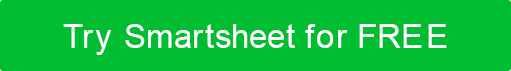 YOUR LOGOPROJECT NAMEAUTHORDATEVersion 0.0.0  1.  Overview	1.1    Purpose1.2    Background1.3    Scope1.4    Process1.5    Criteria for Evaluation  2.  Requirements2.1    Assets2.1.1     Human Resources2.1.2     Hardware2.1.3     Software2.1.4     Travel / Miscellaneous 2.2    Estimates2.3    Invoice / Payment Terms  3.  System Architecture3.1    Overall System Architecture3.2    System Application3.3    System Integration  4.  Application Domains4.1    Domain 14.1.1   Description4.1.2   Relationship between domains4.1.3   Data Flow / Control4.2    Domain 14.2.1   Description4.2.2   Relationship between domains4.2.3   Data Flow / Control  5.  Data Design 5.1    Static / Persistent Data5.2    Transient / Dynamic Data5.3    External Data5.4    Data Transformation  6.  User Interface6.1    UI Design Overview6.2    Navigational Flow6.3    Function / Screen Usage  7.  Additional Interfaces	7.1    Interface Name and Description  8.  Additional Design Elements / Features8.1     Element / Feature Name and Description  9.  Reference Documents10.  Glossary of Terms / Acronyms employed in project language
IntroductionPurposeIdentify the business need. Discuss the motivation behind the initiative to seek solutions. Introduce the project, and how it will support the organization’s missions and strategic goals. BackgroundDiscuss previous initiatives that lead to the current project. Analysis ScopeProvide an outline of the scope, and detail any omissions. ProcessDetail the process used to carry out the project. Include procedures.Criteria for EvaluationDescribe how progress will be evaluated.Assumptions, Constraints, and ConditionsIdentify requirements to complete the project.AssetsHuman Resources 
Hardware
Software
Travel / Miscellaneous Estimates2.3   Invoice / Payment TermsSystem ArchitectureAttach, insert, or provide link to any charts / documentation. Overall System ArchitectureSystem ApplicationSystem IntegrationApplication DomainsDomain 1  Description
  Relationship between Domains
  Data Flow / ControlDomain 2  Description
  Relationship between Domains
  Data Flow / ControlData DesignDescribe data and databases within domains and structures.Static / Persistent Data
Transient / Dynamic Data
External Data
Data TransformationUser InterfaceUI Design
Mockups, images, high level requirements, etc.
Navigational Flow
Flow diagram
Function / Screen Usage

Additional InterfacesInterface Name and DescriptionAdditional Design Elements / FeaturesInterface Name and DescriptionReference DocumentsAttach, insert, or provide link to any charts / documentation to support project. Glossary of Terms / Acronyms Define any unique or uncommon terms and acronyms employed in project language.REVISION HISTORYREVISION HISTORYREVISION HISTORYREVISION HISTORYDATEVERSIONDESCRIPTIONAUTHORCOST ESTIMATESCOST ESTIMATESCOST ESTIMATESCOST ESTIMATESCOST ESTIMATESCATEGORYDESCRIPTIONBEGIN DATEEND DATECOSTPERSONNELCONTRACTORSCOMMERCIAL SOFTWAREINFRASTRUCTUREFACILITIESSUPPLIESTOTALTOTALTOTALTOTALADDITIONAL INTERFACESADDITIONAL INTERFACESINTERFACE NAMEDESCRIPTIONADDITIONAL DESIGN ELEMENTS / FEATURESADDITIONAL DESIGN ELEMENTS / FEATURESELEMENT / FEATURE NAMEDESCRIPTIONGLOSSARY OF TERMS / ACRONYMSGLOSSARY OF TERMS / ACRONYMSTERM / ACRONYMDEFINITIONDISCLAIMERAny articles, templates, or information provided by Smartsheet on the website are for reference only. While we strive to keep the information up to date and correct, we make no representations or warranties of any kind, express or implied, about the completeness, accuracy, reliability, suitability, or availability with respect to the website or the information, articles, templates, or related graphics contained on the website. Any reliance you place on such information is therefore strictly at your own risk.